PathophysiologyDr. Baydaa Hameed                                                                   LEC: 6RESPIRATORY SYSTEMChronic obstructive pulmonary diseasesEmphysemaChronic bronchitisAsthmaBronchiectasis EmphysemaIt is an abnormal permanent enlargement of the air space distal to the terminal bronchiole with destruction of their wall, there is NO fibrosis.Overinflation: dilatation of the airspace without destruction of their walls.Types of emphysemaCENTRIACINAR EMPHYSEMA-It is the most common type.-Occur in heavy smokers.-The dilatation includes the respiratory bronchiole only.-Affects the upper lobe mostly.PANACINAR EMPHYSEMAThe Whole acinus is uniformly dilated.Affects the lower zones mostly.Associated with anti elastase deficiency e.g. α-1atni-trypsin deficiency. PARASEPTAL EMPHYSEMA-Only the distal part of the acinus is involved  -The common site is adjacent to the pleura, near a fibrotic, scaring, atelactic area.-It causes the formation of multiple cysts (0.5cm- 2 cm) that may rupture and  spontaneous pneumothorax in young adult. IRREGULAR EMPHYSEMA-The acini are irregularly involved.-Associated with scaring following a healed inflammatory process.Pathogenesis The key role in the whole process is:PROTEASE --- ANTIPROTEASE imbalance.Proteases: are enzymes which digest the tissue.Anti-proteases: are the counteracting enzymes that stop the action of digestion.Normal persons have a balance between the two enzymes.The main cellular elastase (protease) is secreted from the NEUTROPHILS, it is capable to digest human lung if not inhibited by the anti-elastase enzyme e.g. (α-1 anti-trypsin).The free radicals released from the neutrophils can inhibit the release of this α-1 atni-trypsin.Other sites that release proteases:Macrophages.Bacteria.Mast cell.Pancreas.So the Development of emphysema occurs:When there is  elastase activity as in smoking.When there is  anti-elastase activity as in :-Hereditary α-1 anti- trypsin deficiency.-Acquired as in smokers due to the effect of nicotine, O2 free radicals that inhibit the release of anti-elastase.  The effect of smoking in the development of emphysema1-It  the no. of neutrophils, macrophages, in the alveoli.2-Nicotine is a chemotactic substance for neutrophils.3-It stimulates the elastase activity.4-The oxidants in the smoke and the free radicals from the accompanying neutrophils  inhibit the secretion of anti-elastase.Other types of over inflation (hyperinflation)Compensatory hyperinflation: dilatation of the alveoli without destruction of their walls. e.g. surgical removal of a lobe.Senile hyperinflation: due to the changes in the geometry of the lung in old persons.  Also there is No destruction of the alveolar wall.Obstructive hyperinflation: air gets trapped in the lung and the obstructive agent act as a (ball valve) i.e. air can get in &can’t get out. Emergency.Bullous emphysema: includes any form of emphysema that produces a large sub-pleural bullae > 1 cm in diameter.Interstitial emphysema: due to the presence of an alveolar tear (occur when there is cough +bronchial obstruction) air will escape into the connective tissue stroma of the lung, mediastinum & subcutaneous tissue. 2- Chronic bronchitisClinically:  It is characterized by (cough +sputum) production for at least 3 months in at least 2 consecutive years.Complications:1- It may end up with corepulmonale.2- It causes atypical metaplasia &dysplasia.Pathogenesis:Two important things should be present:Chronic irritation which may interfere with the ciliary action of the respiratory epithelium.  e.g.  Smoking.Microbial infection: which is usually secondary and responsible for maintaining the condition?These two factors will initiate the earliest features which are:Hyper secretion of mucous in the large airways (trachea & bronchus) due to hypertrophy of mucous gland.Marked in goblet cells of small airways (small bronchi & bronchioles).* Smoking irritation stimulate mucous secretion sputum overproduction.Microscopically:Enlarged mucous secreting glands in the trachea &bronchus, this is best estimated by the increase in the Reid Index.2-Marked narrowing of the bronchioles due to goblet cell metaplasia, mucous plug, inflammation & fibrosis.3-The bronchial epithelium may show squamous metaplasia and dysplasia. Reid Index: It is the ratio of the thickness of the mucous gland layer / thickness of the wall between the epithelium and the cartilage.Normally it is 0.4, it increases in chronic bronchitis.3- Bronchial Asthma It is a chronic relapsing inflammatory disorder characterized by hyper-reactive airways episodic, reversible, bronchoconstriction due to  responsiveness of the trachiobronchial tree to various stimuli.Types of AsthmaExtrinsic :Is the most common type.Initiated by type I HSR.Caused by exposure to external allergens (dust, pollens, food).It starts at childhood.Associated with Atopy.+ve family history.Intrinsic : Initiated by non immune mechanism e.g. aspirin ingestion, pulmonary infection, stress, exercise.Not associated with Atopy.Starts at adulthood.The attack is severe may status asthmaticus. Pathogenesis The Two major components of asthma are:1- Chronic airway inflammation with many types of inflammatory cells and mediators.2- Bronchial hyper-responsiveness.Details of the pathogenesis are elicited in the following model:Sensitization phase: inhaled allergen IgE formation on the mast cell & eosinophil recruitment.On re- exposure to the antigen there will be:Immediate (acute) reaction: there is cross linking of the IgE situated on the mast cell degranulation of the mast cell release of mediators open the junction between the epithelial cells so the Ag can enter the mucosa& activate the eosinophils & mast cell more mediator secretion.  (occur within minutes of re-exposure) These mediators lead induction of:Bronchospasm.Increase vascular permeability.Mucous production.Brings more mediators releasing cells from the blood e.g. neutrophil, basophil, lymphocyte, preparing for the late phase.Late phase: occur after hours, initiated by the accumulated leucocytes from the previous stage with another round of mediator release.Morphology:Grossly:Lungs are over inflated.There are foci of atelactasis.The most striking is the occlusion of the airways by thick, mucous plugs.Microscopically:The plugs composed of sheded epithelium forming the so called Curschmann spirals.Charcot Leyden crystals which are collections of the eosinophils membrane protein.Thickening of the basement membrane of the bronchial epithelium.Edema & inflammatory cells in the Br. Wall.Increase in the no. of submucosal glands.Hypertrophy of the bronchial wall muscle as a reflection of prolonged bronchoconstriction.           4- BronchiectasisIs a chronic necrotizing infection of the bronchi &bronchioles leading to or associated with abnormal permanent dilatation of these airways.Clinically: Cough + fever (when a powerful microorganism present) + copious foul smell purulent sputum.     Dyspnea & orthopnea in sever cases.Complications:Corepulmonale.Amyloidosis 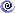 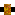 Bronchiectasis may be associated with:Bronchial obstruction by a tumor, foreign body, or a mucous plug as in cases of asthma & chronic bronchitis.Congenital & hereditary conditions e.g. cystic fibrosis, immotile cilia syndrome, Kartegner syndrome (bronchiectasis+ sinusitis+ situs inversus).Necrotizing pneumonia caused by staph. Or T.B.Etiology &pathogenesis Two important factors should be present:Obstruction.Infection.So either the condition starts with:A- Bronchial obstruction atelactasis bronchial wall inflammation + accumulated bronchial secretion dilatation which is reversible. If The obstruction persists or there is a superadded infection, the dilatation will be irreversible.B- Bronchial infection bronchial wall inflammation & weakening  further dilatation.Grossly: Affects the lower lobes bilaterally.The affected airways are dilated & may take the shape of tube (cylindroid bronchiectasis). Others may show fusiform or sharp saccular distention.The dilatation produce cystic pattern on cut surface.Microscopically:The full blown picture will show:Ulceration of the lining epithelium with desquamation.Pseudo-stratification of the columnar cells or squamous metaplasia.